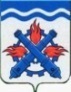 РОССИЙСКАЯ ФЕДЕРАЦИЯДУМА ГОРОДСКОГО ОКРУГА ВЕРХНЯЯ ТУРАШЕСТОЙ СОЗЫВСемнадцатое заседаниеРЕШЕНИЕ №  45	27 августа 2020 годаг. Верхняя ТураО внесении изменений в Порядок проведения конкурса по отбору кандидатур на должность главы Городского округа Верхняя Тура, утвержденный Решением Думы Городского округа Верхняя Тура от 25.11.2015 года № 104В соответствии с Федеральными законами от 06.10.2003 № 131-ФЗ «Об общих принципах организации местного самоуправления в Российской Федерации», руководствуясь постановлением Правительства Российской Федерации от 06.02.2010 № 63 «Об утверждении Инструкции о порядке допуска должностных лиц и граждан Российской Федерации к государственной тайне», руководствуясь Уставом Городского округа Верхняя Тура, учитывая заключение комиссии по местному самоуправлению и социальной политике от 24.08.2020 № 21,ДУМА ГОРОДСКОГО ОКРУГА ВЕРХНЯЯ ТУРА РЕШИЛА:1. Внести в Порядок проведения конкурса по отбору кандидатур на должность главы Городского округа Верхняя Тура, утвержденный Решением Думы Городского округа Верхняя Тура от 25.11.2015 года № 104 (далее – Порядок), следующие изменения:1) пункт 1 Порядка изложить в следующей редакции:«1. Настоящим порядком в соответствии с Федеральным законом от 6 октября 2003 года № 131-ФЗ «Об общих принципах организации местного самоуправления в Российской Федерации», другими федеральными законами, постановлением Правительства Российской Федерации от 06.02.2010 № 63 «Об утверждении Инструкции о порядке допуска должностных лиц и граждан Российской Федерации к государственной тайне» (далее – Постановление Правительства РФ № 63 от 06.02.2010), Уставом Городского округа Верхняя Тура определяется порядок проведения конкурса по отбору кандидатур на должность главы Городского округа Верхняя Тура (далее – конкурс), в том числе порядок формирования и организации деятельности конкурсной комиссии, принятия решения об объявлении конкурса, условия и процедура проведения конкурса, а также порядок принятия решения конкурсной комиссии по результатам конкурса.»;2) пункт 25 Порядка дополнить вторым абзацем следующего содержания:«К кандидатам на должность главы Городского округа Верхняя Тура предъявляются следующие требования к уровню профессионального образования и профессиональным знаниям и навыкам, которые являются предпочтительными для осуществления главой Городского округа Верхняя Тура отдельных государственных полномочий, переданных органам местного самоуправления:1) наличие высшего образования;2) наличие профессиональных знаний и навыков в сфере государственного, муниципального управления, государственного, муниципального контроля (аудита), экономики, финансов или юриспруденции, в том числе профессиональных навыков руководящей работы.»;3) пункт 26 Порядка дополнить подпунктом 11 следующего содержания:«11) собственноручно заполненную анкету, документы, удостоверяющие личность и подтверждающие сведения, указанные в анкете, а также справку об отсутствии медицинских противопоказаний для работы со сведениями, составляющими государственную тайну, предусмотренные пунктом 28 Инструкции о порядке допуска должностных лиц и граждан Российской Федерации к государственной тайне, утвержденной Постановлением Правительства РФ № 63 от 06.02.2010.»;4) пункт 26 Порядка дополнить шестнадцатым абзацем следующего содержания:«В случае отсутствия возможности своевременного представления в конкурсную комиссию справки о наличии (отсутствии) судимости допускается представление в конкурсную комиссию копии расписки (уведомления, в случае подачи заявления в электронной форме) о приеме уполномоченным органом заявления о выдаче указанной справки. При этом справка о наличии (отсутствии) судимости должна быть представлена в конкурсную комиссию не позднее дня, предшествующего дню проведения первого этапа конкурса.»;5) пункт 37 Порядка изложить в следующей редакции:«37. На первом этапе конкурса конкурсная комиссия оценивает результаты полноты и достоверности сведений, представленных кандидатами, результаты проверочных мероприятий, проведенных в соответствии с Инструкцией о порядке допуска должностных лиц и граждан Российской Федерации к государственной тайне, утвержденной Постановлением Правительства РФ № 63 от 06.02.2010, а также определяет соответствие кандидатов требованиям, указанным в пункте 25 настоящего Положения, на основании представленных документов и информации, полученной от правоохранительных и иных государственных органов.Изучение указанных документов и информации осуществляется в отсутствие кандидатов.Неполнота и недостоверность представленных кандидатом сведений, представление кандидатом подложных документов или заведомо ложных сведений, подтвержденных информацией, представленной правоохранительными органами или государственными органами, отказ кандидату в допуске к государственной тайне, а также несоответствие кандидата требованиям, указанным в пункте 25 настоящего Положения, являются основаниями для принятия конкурсной комиссией решения об отказе в допуске такого кандидата ко второму этапу конкурса.»;6)  пункт 38 Порядка изложить в следующей редакции:«38. По итогам первого этапа конкурса конкурсная комиссия принимает одно из следующих решений:1) о допуске кандидатов ко второму этапу конкурса либо отказе в допуске к участию во втором этапе конкурса, с указанием причин отказа;2) о признании конкурса несостоявшимся в следующих случаях:наличия одного кандидата;признания всех кандидатов несоответствующими требованиям, указанным в пункте 25 настоящего Положения;подачи всеми кандидатами заявлений об отказе от участия в конкурсе.Список граждан, допущенных к участию во втором этапе конкурса, утверждается решением конкурсной комиссии на заседании конкурсной комиссии.»;7) пункт 40 Порядка изложить в следующей редакции:«40. На втором этапе конкурса конкурсная комиссия проводит оценку способности кандидатов осуществлять полномочия высшего должностного лица Городского округа Верхняя Тура по решению вопросов местного значения Городского округа Верхняя Тура, обеспечивать осуществление органами местного самоуправления Городского округа Верхняя Тура полномочий по решению вопросов местного значения муниципального образования и отдельных государственных полномочий, переданных органам местного самоуправления Городского округа Верхняя Тура федеральными законами и законами Свердловской области.Общими критериями оценки кандидатов при проведении второго этапа конкурса являются уровень профессиональной подготовки кандидатов, стаж и опыт работы кандидатов, знания, умения, навыки и иные личностные и деловые качества кандидатов.При оценке кандидатов конкурсная комиссия опирается на сравнение указанных качеств каждого кандидата.К числу наиболее значимых знаний, умений и навыков, необходимых для исполнения должностных обязанностей главы Городского округа Верхняя Тура и определяющих его профессиональный уровень, относятся:1) практические знания, умения, навыки, обуславливающие профессиональную компетентность:знания о направлениях деятельности Городского округа Верхняя Тура, состоянии и проблемах развития Городского округа Верхняя Тура;навыки долгосрочного планирования;навыки системного мышления – умение прогнозировать возникновение проблемных ситуаций;умение выявлять новые тенденции в практике муниципального управления, использовать их в своей работе;осознание влияния результатов своей работы на результаты работы Городского округа Верхняя Тура в целом;умение выявлять неэффективные процедуры и усовершенствовать их;умение определять и объяснять необходимость изменений для улучшения существующих процессов;навыки оптимального распределения и использования имеющихся ресурсов, необходимых для выполнения работы;2) знания и умения в области работы с нормативными правовыми актами:способность ориентироваться в нормативных правовых актах;наличие представлений о роли законодательства Российской Федерации и законодательства Свердловской области в регулировании вопросов организации и осуществления местного самоуправления;умение работать с электронными справочными правовыми базами;3) коммуникативные умения и навыки:умение выстраивать эффективные коммуникации с широкой целевой аудиторией и на разных условиях взаимодействия;умение работать с руководителями организаций, населением, налаживать с ними контакт;навыки сотрудничества, способность и готовность к совместному решению проблем;владение навыками межкультурной коммуникации;навыки разрешения конфликтных ситуаций;умение поддерживать комфортный морально-психологический климат в коллективе;умение создать среду, которая способствует разрешению возникшего конфликта;умение минимизировать негативные последствия конфликтной ситуации.»;8) пункт 42 Порядка изложить в следующей редакции:«42. При проведении второго этапа конкурса могут использоваться не противоречащие федеральным законам и другим нормативным правовым актам Российской Федерации и Свердловской области конкурсные испытания:1) собеседование с изложением программы развития Городского округа Верхняя Тура в рамках полномочий главы Городского округа Верхняя Тура;2) тестирование;3) проведение групповых дискуссий.».9) дополнить Порядок пунктами 43-1. и 43-2. следующего содержания:«43-1. Собеседование проводится конкурсной комиссией отдельно с каждым из кандидатов.Продолжительность собеседования с кандидатом устанавливается конкурсной комиссией самостоятельно.В начале собеседования кандидат излагает тезисы программы развития Городского округа Верхняя Тура в рамках полномочий главы Городского округа Верхняя Тура (далее – программа).Программа должна содержать информацию об оценке текущего социально-экономического состояния Городского округа Верхняя Тура, описание основных проблем социально-экономического развития Городского округа Верхняя Тура и комплекс предлагаемых мер по их решению, сроки, ресурсное обеспечение и механизмы реализации программы.Изложение тезисов программы не может превышать 10 минут. Кандидат докладывает о планируемых действиях по развитию Городского округа Верхняя Тура.После окончания выступления каждый член конкурсной комиссии вправе высказаться относительно выступления кандидата, задать уточняющие вопросы.В ходе проведения собеседования с кандидатом члены конкурсной комиссии задают кандидату вопросы с целью определения уровня его профессиональной подготовки, знаний, умений, навыков и иных личностных и деловых качеств кандидата.Проведение собеседования членов конкурсной комиссии с кандидатами фиксируется секретарем комиссии в протоколе.43-2. При проведении тестирования кандидатам предоставляется равное количество времени для ответа на вопросы теста.»;10) подпункт 2 пункта 45 Порядка дополнить пятым абзацем следующего содержания:«признания всех кандидатов не прошедшими конкурсные испытания.».11) дополнить Порядок пунктом 47-1. следующего содержания:«47-1. Кандидаты, представленные на рассмотрение Думе Городского округа Верхняя Тура, в течение двух рабочих дней с момента получения уведомления конкурсной комиссии по результатам конкурса, предоставляют Губернатору Свердловской области сведения о своих доходах, об имуществе и  обязательствах имущественного характера, а также сведения о доходах, об имуществе и обязательствах имущественного характера своих супруги (супруга) и несовершеннолетних детей по форме, установленной Указом Президента РФ от 23 июня 2014 № 460 «Об утверждении формы справки о доходах, расходах, об имуществе и обязательствах имущественного характера и внесении изменений в некоторые акты Президента Российской Федерации».В соответствии с частью четвертой пункта 2-1 статьи 12-1 Закона  Свердловской области от 20 февраля 2009 № 2-ОЗ «О противодействии коррупции в Свердловской области» сведениях о своих доходах, о доходах своих  супруги (супруга) и несовершеннолетних детей, предоставляются кандидатом за календарный год, предшествующий году подачи документов для участия в конкурсе по отбору кандидатур на должность главы Городского округа Верхняя Тура, а сведения об имуществе, принадлежащем ему, его супруге (супругу) и несовершеннолетним детям на праве собственности, о своих обязательствах имущественного характера  своих супруги (супруга)  и несовершеннолетних детей – по состоянию на первое число месяца, предшествующего месяцу подачи документов для участия в конкурсе по отбору кандидатур на должность главы Городского округа Верхняя Тура.».2. Опубликовать настоящее решение в муниципальном вестнике «Администрация Городского округа Верхняя Тура» и разместить на официальных сайтах Городского округа Верхняя Тура и Думы Городского округа Верхняя Тура.3. Настоящее решение вступает в силу после его официального опубликования.4. Контроль исполнения за настоящим решением возложить на постоянную депутатскую комиссию по местному самоуправлению и социальной политике (председатель Макарова С.Н.). Председатель ДумыГородского округа Верхняя ТураГлава Городского округаВерхняя Тура_____________ И.Г. Мусагитов_____________ И.С. Веснин